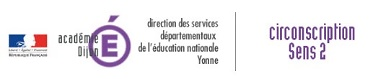 PARCOURS SCOLAIRE DE L’ÉLÈVEPARCOURS SCOLAIRE DE L’ÉLÈVEPARCOURS SCOLAIRE DE L’ÉLÈVEPARCOURS SCOLAIRE DE L’ÉLÈVEPARCOURS SCOLAIRE DE L’ÉLÈVEPARCOURS SCOLAIRE DE L’ÉLÈVENom : ………………………………………………………..      Prénom : ……………………………………………………… Sexe de l’enfant :   M   F  Date de naissance : ………………………………………….Nom : ………………………………………………………..      Prénom : ……………………………………………………… Sexe de l’enfant :   M   F  Date de naissance : ………………………………………….Nom : ………………………………………………………..      Prénom : ……………………………………………………… Sexe de l’enfant :   M   F  Date de naissance : ………………………………………….Nom : ………………………………………………………..      Prénom : ……………………………………………………… Sexe de l’enfant :   M   F  Date de naissance : ………………………………………….Nom : ………………………………………………………..      Prénom : ……………………………………………………… Sexe de l’enfant :   M   F  Date de naissance : ………………………………………….Nom : ………………………………………………………..      Prénom : ……………………………………………………… Sexe de l’enfant :   M   F  Date de naissance : ………………………………………….MaintienPPREPAIRASEDNom/spécialitéNature et durée de l’actionDOSSIER MDPH AESHOrientation(ULIS…)SUIVI EXTÉRIEUR(orthophonie, CMPP, CMP…)AIDE EN CLASSEAPC,Stages de remise à niveauAutre aide (objectif(s) de l’aide, durée de l’action)Suivi éducatif(éducateur, famille d’accueil…)Equipe(s) éducative(s)20… - 20……          Ecole  ……………………………………………………………………………………………………………………………………………………       Enseignant ……………………………………………………………..            Classe ……………………………………..20… - 20……          Ecole  ……………………………………………………………………………………………………………………………………………………       Enseignant ……………………………………………………………..            Classe ……………………………………..20… - 20……          Ecole  ……………………………………………………………………………………………………………………………………………………       Enseignant ……………………………………………………………..            Classe ……………………………………..20… - 20……          Ecole  ……………………………………………………………………………………………………………………………………………………       Enseignant ……………………………………………………………..            Classe ……………………………………..20… - 20……          Ecole  ……………………………………………………………………………………………………………………………………………………       Enseignant ……………………………………………………………..            Classe ……………………………………..20… - 20……          Ecole  ……………………………………………………………………………………………………………………………………………………       Enseignant ……………………………………………………………..            Classe ……………………………………..20… - 20……          Ecole  ……………………………………………………………………………………………………………………………………………………       Enseignant ……………………………………………………………..            Classe ……………………………………..20… - 20……          Ecole  ……………………………………………………………………………………………………………………………………………………       Enseignant ……………………………………………………………..            Classe ……………………………………..20… - 20……          Ecole  ……………………………………………………………………………………………………………………………………………………       Enseignant ……………………………………………………………..            Classe ……………………………………..20… - 20……          Ecole  ……………………………………………………………………………………………………………………………………………………       Enseignant ……………………………………………………………..            Classe ……………………………………..20… - 20……          Ecole  ……………………………………………………………………………………………………………………………………………………       Enseignant ……………………………………………………………..            Classe ……………………………………..20… - 20……          Ecole  ……………………………………………………………………………………………………………………………………………………       Enseignant ……………………………………………………………..            Classe ……………………………………..20… - 20……          Ecole  ……………………………………………………………………………………………………………………………………………………       Enseignant ……………………………………………………………..            Classe ……………………………………..20… - 20……          Ecole  ……………………………………………………………………………………………………………………………………………………       Enseignant ……………………………………………………………..            Classe ……………………………………..20… - 20……          Ecole  ……………………………………………………………………………………………………………………………………………………       Enseignant ……………………………………………………………..            Classe ……………………………………..20… - 20……          Ecole  ……………………………………………………………………………………………………………………………………………………       Enseignant ……………………………………………………………..            Classe ……………………………………..20… - 20……          Ecole  ……………………………………………………………………………………………………………………………………………………       Enseignant ……………………………………………………………..            Classe ……………………………………..20… - 20……          Ecole  ……………………………………………………………………………………………………………………………………………………       Enseignant ……………………………………………………………..            Classe ……………………………………..20… - 20……          Ecole  ……………………………………………………………………………………………………………………………………………………       Enseignant ……………………………………………………………..            Classe ……………………………………..20… - 20……          Ecole  ……………………………………………………………………………………………………………………………………………………       Enseignant ……………………………………………………………..            Classe ……………………………………..20… - 20……          Ecole  ……………………………………………………………………………………………………………………………………………………       Enseignant ……………………………………………………………..            Classe ……………………………………..20… - 20……          Ecole  ……………………………………………………………………………………………………………………………………………………       Enseignant ……………………………………………………………..            Classe ……………………………………..20… - 20……          Ecole  ……………………………………………………………………………………………………………………………………………………       Enseignant ……………………………………………………………..            Classe ……………………………………..20… - 20……          Ecole  ……………………………………………………………………………………………………………………………………………………       Enseignant ……………………………………………………………..            Classe ……………………………………..20… - 20……          Ecole  ……………………………………………………………………………………………………………………………………………………       Enseignant ……………………………………………………………..            Classe ……………………………………..20… - 20……          Ecole  ……………………………………………………………………………………………………………………………………………………       Enseignant ……………………………………………………………..            Classe ……………………………………..20… - 20……          Ecole  ……………………………………………………………………………………………………………………………………………………       Enseignant ……………………………………………………………..            Classe ……………………………………..20… - 20……          Ecole  ……………………………………………………………………………………………………………………………………………………       Enseignant ……………………………………………………………..            Classe ……………………………………..20… - 20……          Ecole  ……………………………………………………………………………………………………………………………………………………       Enseignant ……………………………………………………………..            Classe ……………………………………..20… - 20……          Ecole  ……………………………………………………………………………………………………………………………………………………       Enseignant ……………………………………………………………..            Classe ……………………………………..20… - 20……          Ecole  ……………………………………………………………………………………………………………………………………………………       Enseignant ……………………………………………………………..            Classe ……………………………………..20… - 20……          Ecole  ……………………………………………………………………………………………………………………………………………………       Enseignant ……………………………………………………………..            Classe ……………………………………..20… - 20……          Ecole  ……………………………………………………………………………………………………………………………………………………       Enseignant ……………………………………………………………..            Classe ……………………………………..20… - 20……          Ecole  ……………………………………………………………………………………………………………………………………………………       Enseignant ……………………………………………………………..            Classe ……………………………………..20… - 20……          Ecole  ……………………………………………………………………………………………………………………………………………………       Enseignant ……………………………………………………………..            Classe ……………………………………..20… - 20……          Ecole  ……………………………………………………………………………………………………………………………………………………       Enseignant ……………………………………………………………..            Classe ……………………………………..20… - 20……          Ecole  ……………………………………………………………………………………………………………………………………………………       Enseignant ……………………………………………………………..            Classe ……………………………………..20… - 20……          Ecole  ……………………………………………………………………………………………………………………………………………………       Enseignant ……………………………………………………………..            Classe ……………………………………..20… - 20……          Ecole  ……………………………………………………………………………………………………………………………………………………       Enseignant ……………………………………………………………..            Classe ……………………………………..20… - 20……          Ecole  ……………………………………………………………………………………………………………………………………………………       Enseignant ……………………………………………………………..            Classe ……………………………………..20… - 20……          Ecole  ……………………………………………………………………………………………………………………………………………………       Enseignant ……………………………………………………………..            Classe ……………………………………..20… - 20……          Ecole  ……………………………………………………………………………………………………………………………………………………       Enseignant ……………………………………………………………..            Classe ……………………………………..20… - 20……          Ecole  ……………………………………………………………………………………………………………………………………………………       Enseignant ……………………………………………………………..            Classe ……………………………………..20… - 20……          Ecole  ……………………………………………………………………………………………………………………………………………………       Enseignant ……………………………………………………………..            Classe ……………………………………..20… - 20……          Ecole  ……………………………………………………………………………………………………………………………………………………       Enseignant ……………………………………………………………..            Classe ……………………………………..20… - 20……          Ecole  ……………………………………………………………………………………………………………………………………………………       Enseignant ……………………………………………………………..            Classe ……………………………………..20… - 20……          Ecole  ……………………………………………………………………………………………………………………………………………………       Enseignant ……………………………………………………………..            Classe ……………………………………..20… - 20……          Ecole  ……………………………………………………………………………………………………………………………………………………       Enseignant ……………………………………………………………..            Classe ……………………………………..20… - 20……          Ecole  ……………………………………………………………………………………………………………………………………………………       Enseignant ……………………………………………………………..            Classe ……………………………………..20… - 20……          Ecole  ……………………………………………………………………………………………………………………………………………………       Enseignant ……………………………………………………………..            Classe ……………………………………..20… - 20……          Ecole  ……………………………………………………………………………………………………………………………………………………       Enseignant ……………………………………………………………..            Classe ……………………………………..20… - 20……          Ecole  ……………………………………………………………………………………………………………………………………………………       Enseignant ……………………………………………………………..            Classe ……………………………………..20… - 20……          Ecole  ……………………………………………………………………………………………………………………………………………………       Enseignant ……………………………………………………………..            Classe ……………………………………..20… - 20……          Ecole  ……………………………………………………………………………………………………………………………………………………       Enseignant ……………………………………………………………..            Classe ……………………………………..20… - 20……          Ecole  ……………………………………………………………………………………………………………………………………………………       Enseignant ……………………………………………………………..            Classe ……………………………………..20… - 20……          Ecole  ……………………………………………………………………………………………………………………………………………………       Enseignant ……………………………………………………………..            Classe ……………………………………..20… - 20……          Ecole  ……………………………………………………………………………………………………………………………………………………       Enseignant ……………………………………………………………..            Classe ……………………………………..20… - 20……          Ecole  ……………………………………………………………………………………………………………………………………………………       Enseignant ……………………………………………………………..            Classe ……………………………………..20… - 20……          Ecole  ……………………………………………………………………………………………………………………………………………………       Enseignant ……………………………………………………………..            Classe ……………………………………..20… - 20……          Ecole  ……………………………………………………………………………………………………………………………………………………       Enseignant ……………………………………………………………..            Classe ……………………………………..20… - 20……          Ecole  ……………………………………………………………………………………………………………………………………………………       Enseignant ……………………………………………………………..            Classe ……………………………………..20… - 20……          Ecole  ……………………………………………………………………………………………………………………………………………………       Enseignant ……………………………………………………………..            Classe ……………………………………..20… - 20……          Ecole  ……………………………………………………………………………………………………………………………………………………       Enseignant ……………………………………………………………..            Classe ……………………………………..20… - 20……          Ecole  ……………………………………………………………………………………………………………………………………………………       Enseignant ……………………………………………………………..            Classe ……………………………………..20… - 20……          Ecole  ……………………………………………………………………………………………………………………………………………………       Enseignant ……………………………………………………………..            Classe ……………………………………..20… - 20……          Ecole  ……………………………………………………………………………………………………………………………………………………       Enseignant ……………………………………………………………..            Classe ……………………………………..20… - 20……          Ecole  ……………………………………………………………………………………………………………………………………………………       Enseignant ……………………………………………………………..            Classe ……………………………………..20… - 20……          Ecole  ……………………………………………………………………………………………………………………………………………………       Enseignant ……………………………………………………………..            Classe ……………………………………..20… - 20……          Ecole  ……………………………………………………………………………………………………………………………………………………       Enseignant ……………………………………………………………..            Classe ……………………………………..20… - 20……          Ecole  ……………………………………………………………………………………………………………………………………………………       Enseignant ……………………………………………………………..            Classe ……………………………………..20… - 20……          Ecole  ……………………………………………………………………………………………………………………………………………………       Enseignant ……………………………………………………………..            Classe ……………………………………..20… - 20……          Ecole  ……………………………………………………………………………………………………………………………………………………       Enseignant ……………………………………………………………..            Classe ……………………………………..20… - 20……          Ecole  ……………………………………………………………………………………………………………………………………………………       Enseignant ……………………………………………………………..            Classe ……………………………………..20… - 20……          Ecole  ……………………………………………………………………………………………………………………………………………………       Enseignant ……………………………………………………………..            Classe ……………………………………..20… - 20……          Ecole  ……………………………………………………………………………………………………………………………………………………       Enseignant ……………………………………………………………..            Classe ……………………………………..20… - 20……          Ecole  ……………………………………………………………………………………………………………………………………………………       Enseignant ……………………………………………………………..            Classe ……………………………………..20… - 20……          Ecole  ……………………………………………………………………………………………………………………………………………………       Enseignant ……………………………………………………………..            Classe ……………………………………..20… - 20……          Ecole  ……………………………………………………………………………………………………………………………………………………       Enseignant ……………………………………………………………..            Classe ……………………………………..20… - 20……          Ecole  ……………………………………………………………………………………………………………………………………………………       Enseignant ……………………………………………………………..            Classe ……………………………………..20… - 20……          Ecole  ……………………………………………………………………………………………………………………………………………………       Enseignant ……………………………………………………………..            Classe ……………………………………..20… - 20……          Ecole  ……………………………………………………………………………………………………………………………………………………       Enseignant ……………………………………………………………..            Classe ……………………………………..20… - 20……          Ecole  ……………………………………………………………………………………………………………………………………………………       Enseignant ……………………………………………………………..            Classe ……………………………………..20… - 20……          Ecole  ……………………………………………………………………………………………………………………………………………………       Enseignant ……………………………………………………………..            Classe ……………………………………..20… - 20……          Ecole  ……………………………………………………………………………………………………………………………………………………       Enseignant ……………………………………………………………..            Classe ……………………………………..20… - 20……          Ecole  ……………………………………………………………………………………………………………………………………………………       Enseignant ……………………………………………………………..            Classe ……………………………………..20… - 20……          Ecole  ……………………………………………………………………………………………………………………………………………………       Enseignant ……………………………………………………………..            Classe ……………………………………..20… - 20……          Ecole  ……………………………………………………………………………………………………………………………………………………       Enseignant ……………………………………………………………..            Classe ……………………………………..20… - 20……          Ecole  ……………………………………………………………………………………………………………………………………………………       Enseignant ……………………………………………………………..            Classe ……………………………………..20… - 20……          Ecole  ……………………………………………………………………………………………………………………………………………………       Enseignant ……………………………………………………………..            Classe ……………………………………..20… - 20……          Ecole  ……………………………………………………………………………………………………………………………………………………       Enseignant ……………………………………………………………..            Classe ……………………………………..